Petrified Forest Distance Learning IT requirements and Pre-program TestThe Petrified Forest NP distance learning program uses a Lifesize video conferencing unit for live programs with classrooms. This hardware is also compatible with Tandburg, Cisco, and Polycom systems. Polycom Real Presence software on a computer with a webcam can also be used as an alternative but the quality of the program may not be the same as with the Lifesize equipment.Schools must have high speed internet access and one of the following configurations:Computer with webcam, speakers, and microphone (For display this can be hooked up to a larger monitor or projection screen.)Video Conference Equipment: ie. Lifesize, Polycom, Tandburg, or CiscoIf Using Video Conference Units:To call into the video conference with Lifesize, Cisco, Tandburg, or Polycom units dial the following number: 165.83.204.240##619285246228Once connected you will be prompted to say your name then you will be able to see and hear the ranger. If Using a Webcam and Computer:You will be provided with a link to the video conference ahead of time via an e-mail invite from Polycom. The link will only work during the specified times listed in the invite.You may need to download software or plug-ins. This can be done during the IT program test. Distance Learning IT Program Test:Up to a week before your scheduled program the education program coordinator will schedule an equipment test with you that should last 5-10 minutes. The test will preferably be done at the same time during the day of the real program to get an accurate sense of available bandwidth.You will do a test connect with the ranger to make sure all necessary hardware and software works.The ranger will walk you through the display settings and what to expect during the live program with your classroom. Please ask any questions you have during this time. 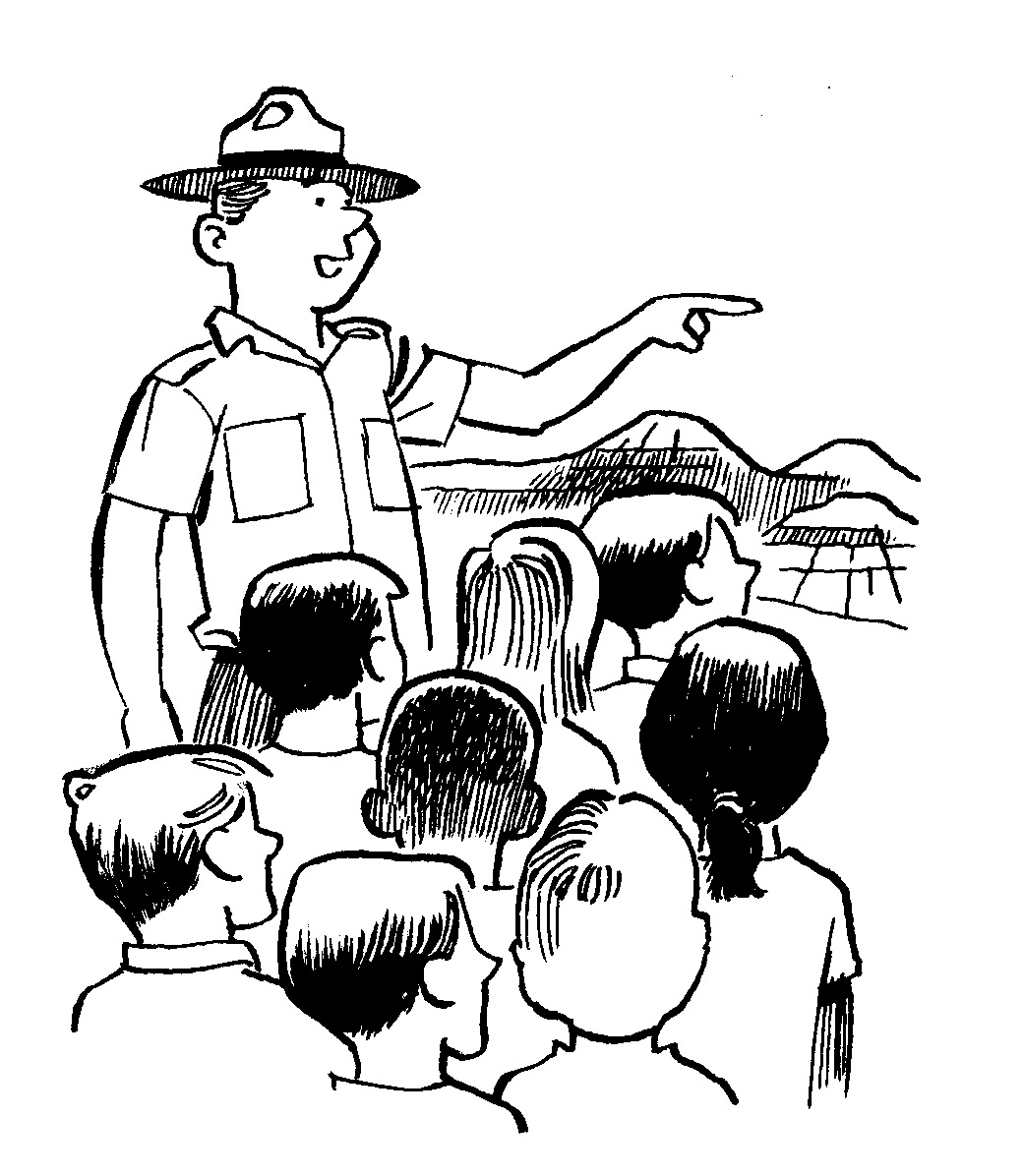 Thank you for participating in our distance learning program. We look forward to connecting with you and your classroom! 